        你的梦想，我来百度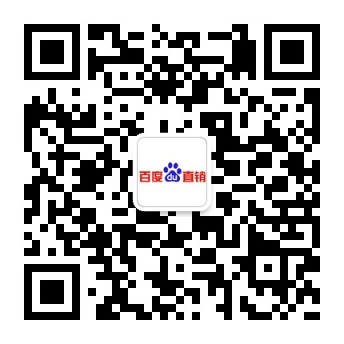           百度（中国）有限公司广州分公司          2016年招聘简章公司简介：     百度，2000年1月创立于北京中关村，是全球最大的中文网站、最大的中文搜索引擎。百度的今天，已经成为中国最具价值的品牌之一，英国《金融时报》将百度列为“中国十大世界级品牌”，成为这个榜单中最年轻的一家公司，也是唯一一家互联网公司。而“亚洲最受尊敬企业”、“全球最具创新力企业”、“中国互联网力量之星”等一系列荣誉称号的获得，无一不向外界展示着百度成立数年来的成就。    多年来，百度董事长兼CEO李彦宏，率领百度人所形成的“简单可依赖”的核心文化深深地植根于百度。这是一个充满朝气、求实坦诚的公司，以搜索改变生活，推动人类的文明与进步，促进中国经济的发展为己任，正朝着更为远大的目标而迈进。我们的宣讲会:时间：2015年11月17日(周二) 下午14：00点地点：中山大学 大学城校区（东校区） 公共教学楼D101现场宣讲+面试我们HOPE:你是营销大咖，懂销售，更懂互联网销售你是行业专业，敏锐，脑洞大开，洞察一手信息你是学习能手，不断学习，不惧挑战我们NEED:你，简单可依赖你，无论风雨，坚持梦想，永不放弃你，具备同理心，具备成就欲望我们offer:我们薪酬福利： 完善培训+不断晋升的机会+互联网行业专家=成功的你招聘流程：在线投递简历→现场筛选→HR面试→部门面试→OFFER网申地址：zhizhao.baidu.com (点击校园招聘-广州-销售管理培训生/职能管理培训生)公司环境介绍：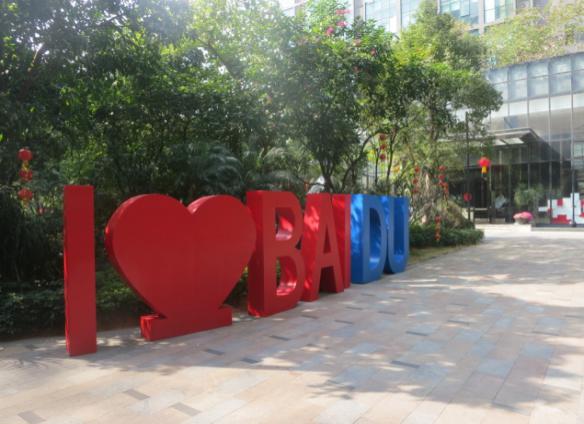 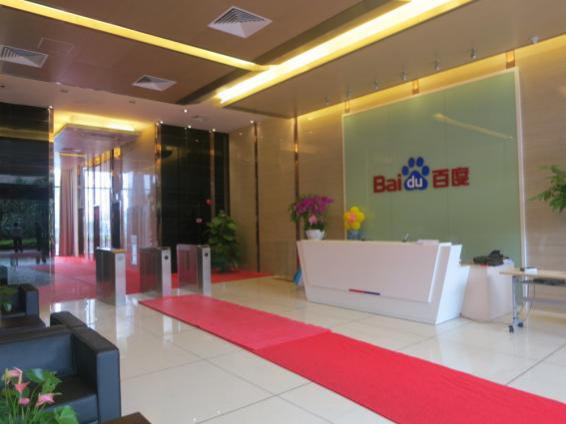 外部环境 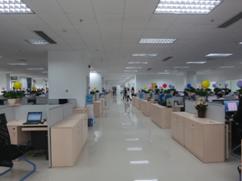 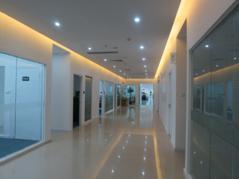 内部环境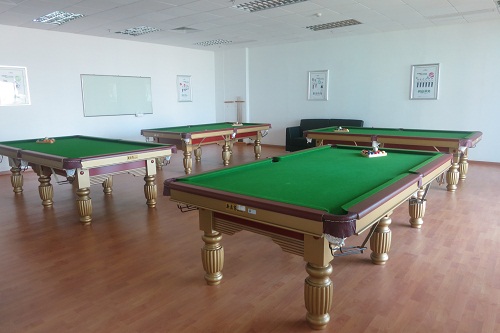 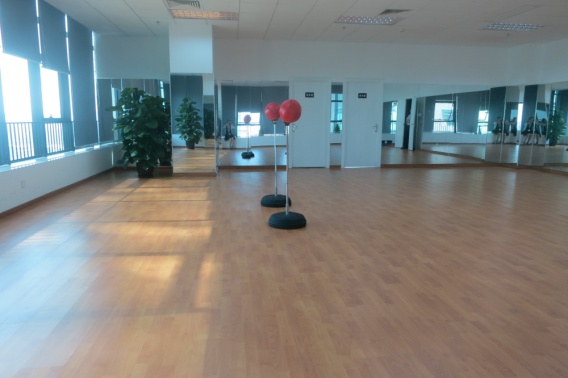          桌球室                                  瑜伽室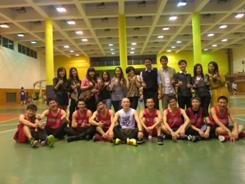 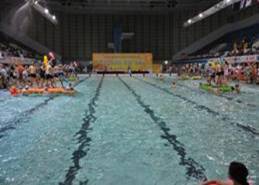                            精彩激烈的员工活动                                                                                     百度（中国）有限公司广州分公司                                                                  人力资源部岗位发展方向专业要求需求人数销售管培生客户发展部不限专业10销售管培生增值服务部不限专业15职能管培生人力资源部人力资源管理、心理学专业优先2职能管培生培训部人力资源管理、心理学专业优先2职能管培生数据组统计学，数学相关专业优先2职能管培生市场部市场营销专业优先2职能管培生财务部财务管理、会计学优先2职能管培生业务支持部不限专业2